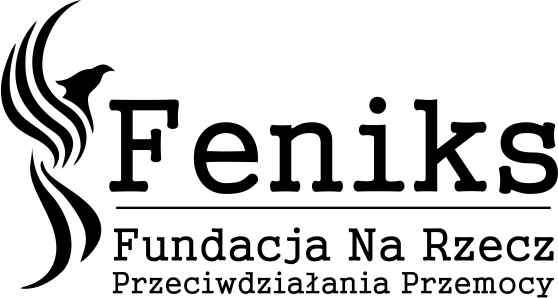 Formularz zgłoszeniowyNa szkolenie:  KURS uprawniający do pracy z osobami stosującymi przemoc z wykorzystaniem metody z Duluth  (Warszawa – 25-28 kwietnia 2023r):Imię i nazwisko ……………………………………..…………………………………………………...	dane kontaktowe (e-mail, tel.):…………………………………………………………………………..Imię i nazwisko ……………………………………..…………………………………………………….	dane kontaktowe (e-mail, tel.):…………………………………………………………………………..Imię i nazwisko ……………………………………..…………………………………………………….	dane kontaktowe (e-mail, tel.):…………………………………………………………………………..	Dane do faktury:…………………………………………………………………………………………..……………………………………………………………………………………………………………………………………………………………………………………………………………………Fundacja Feniks zastrzega sobie możliwość odwołania szkolenia w związku z niezebraniem wystarczającej ilości uczestników. O tym fakcie zostaniecie Państwo powiadomieni najpóźniej do 7 dni do rozpoczęcia szkolenia. Jeśli szkolenie odbędzie się w przewidywanym terminie, do tego dnia otrzymacie  Państwo fakturę, wyślemy ją mailem. Wypełniony kwestionariusz prosimy odesłać na adres: kontakt@fundacjafeniks.plW razie pytań: tel. 696 081 880, 510 748 620 i na stronie www.fundacjafeniks.pl……………………………………………………………………………………………	Pieczęć instytucji/organu zgłaszającego